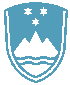 Številka: 06182-1220/2022-4Datum: 20. 6. 2022POROČILO O REDNEM INŠPEKCIJSKEM PREGLEDU NAPRAVE, KI LAHKO POVZROČI ONESNAŽEVANJE OKOLJA VEČJEGA OBSEGAZavezanec: IMERYS FUSED MINERALS RUŠE podjetje za proizvodnjo nekovin d.o.o., Tovarniška cesta 51, 2342 RušeNaprava / lokacija:naprava za proizvodnjo korunda s proizvodno zmogljivostjo 128 ton na dan lokacija: zemljišče s parc. št. 65/1, 76/2, 79, 80, 81, 82, 83, 84/1, 84/3, 87, 90/2, 90/3, 102, 104, 105 in 106/2, vse k.o. RušeDatum pregleda: 12. 5. 2022Okoljevarstveno dovoljenje (OVD) številka:35407-62/2006-12 z dne 12. 2. 2008, spremenjeno z odločbama št. 35406-39/2012-4 z dne 7. 6. 2013 in 35406-44/2013-2 z dne 16. 12. 2013Usklajenost z OVD: Pri inšpekcijskem pregledu je bilo ugotovljeno, da zavezanec kot upravljavec naprave, ki lahko povzroča onesnaževanje okolja večjega obsega, svojo dejavnost izvaja skladno z izdanim okoljevarstvenim dovoljenjem (št. 35407-62/2006-12 z dne 12. 2. 2008 in spremenjenima odločbama), glede emisij snovi v vode, zrak in hrup ter zagotavlja predpisano ravnanje z odpadki, ki nastajajo pri obratovanju naprave ter ima urejeno skladiščenje odpadkov. Zavezanec redno izvaja predpisane obratovalne monitoringe emisij snovi v zrak, odpadne vode in hrup. Glede na izkazana poročila o obratovalnem monitoringu emisij snovi v okolje za zrak, vode in hrup, ni bilo ugotovljenih preseganj mejnih vrednosti. Zavezanec redno in v predpisanem roku vsa zahtevana poročila in monitoringe posreduje na Agencijo RS za okolje.Zaključki / naslednje aktivnosti:Naslednji redni inšpekcijski pregled je predviden v skladu s planom inšpektorata.